                                                         НА  БЛАНКЕ  ПРЕДПРИЯТИЯ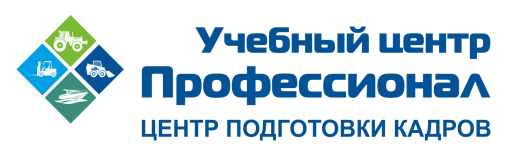 Директору  «УЦ Профессионал»Кочеву О.В.ЗАЯВКА НА ОБУЧЕНИЕ	ООО « РОМАШКА»	(название организации)просит провести обучение наших сотрудников в количестве ____1____человек по программе:  Водитель погрузчика 4 разряда категории «С»Список слушателей, копии паспортов, копии водительских удостоверений (если имеются), копии удостоверений тракториста-машиниста (если имеются), копия медицинской справки ( с отметкой  - годен к управлению тракторами и другой самоходной техники)  прилагаются.СПИСОК СЛУШАТЕЛЕЙК заявке приложить карточку предприятия с реквизитами:Должность и Ф.И.О руководителя (полностью).Действующего на основании (Устава, Доверенности)Эл. почта: ОБЯЗАТЕЛЬНОИсп. (ФИО полностью) ОБЯЗАТЕЛЬНО       Руководитель                        _______________________             ___________________	                                                        Подпись	                                           Ф.И.О.                  		        М.П.№Фамилия, Имя, ОтчествоДолжностьПрограмма подготовкиОрганизацияИванов Иван ИвановичДиректорВодитель погрузчика 4 разряда категории «С»ООО «Ромашка»